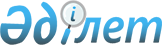 О внесении изменений в приказ Генерального Прокурора Республики Казахстан от 16 ноября 2011 года № 109 "Об утверждении Правил учета обращений физических и юридических лиц, отчета формы № 1-ОЛ "О рассмотрении обращений физических и юридических лиц" и Инструкции по его составлению"
					
			Утративший силу
			
			
		
					Приказ Генерального прокурора Республики Казахстан от 14 июня 2012 года № 66. Зарегистрирован в Министерстве юстиции Республики Казахстан 18 июня 2012 года № 7742. Утратил силу приказом Генерального прокурора Республики Казахстан от 18 декабря 2015 года № 147      Сноска. Утратил силу приказом Генерального прокурора РК от 18.12.2015 № 147 (вводится в действие по истечении десяти календарных дней после дня его первого официального опубликования).      В целях совершенствования учета и отчетности по рассмотрению субъектами правовой статистики и специальных учетов обращений, физических и юридических лиц, руководствуясь пунктом 2 статьи 7 Закона Республики Казахстан от 12 января 2007 года «О порядке рассмотрения обращений физических и юридических лиц» и подпунктом 4-1) статьи 11 Закона Республики Казахстан от 21 декабря 1995 года «О Прокуратуре», ПРИКАЗЫВАЮ:



      1. В приказ Генерального Прокурора Республики Казахстан от 16 ноября 2011 года № 109 «Об утверждении Правил учета обращений физических и юридических лиц, отчета формы № 1-ОЛ «О рассмотрении обращений физических и юридических лиц» и Инструкции по его составлению» (зарегистрированный в Реестре государственной регистрации нормативных правовых актов за № 7315, опубликованный в газетах «Юридическая газета» от 9 октября 2011 года № 182 (2172); «Юридическая газета» от 14 декабря 2011 года № 184 (2174)), внести следующие изменения:



      в Правилах учета обращений физических и юридических лиц, утвержденных указанным приказом:



      пункт 4 изложить в следующей редакции:

      «4. Физическому лицу (представителю) или представителю юридического лица (далее - заявитель), непосредственно обратившемуся письменно к субъекту, выдается талон по форме согласно приложению 3 к настоящим Правилам с указанием уникального номера.

      В уникальном номере талона первой парой обозначается год регистрации обращения, второй парой - код области (города республиканского значения, столицы), третьей парой – код района (города областного значения, город районного значения), четвертой парой – код сельского округа, пятой парой – код ведомства, шестой парой - порядковый номер талона.

      Например, уникальный номер обращения, поступившего в отдел образования акимата по Алматинскому району города Астаны, выглядит следующим образом: 127111000142200015. В данном случае 12 – год регистрации обращения, 71 – код города Астаны, 11 – код Алматинского района города Астаны, 00 – код сельского округа, 01422 – код органа, 00015 – порядковый номер талона.

      Код органа используется из справочника субъектов автоматизированной информационной системы «Единый учет обращений лиц» (далее – ЕУОЛ).

      Талон состоит из двух частей: корешка талона, который остается у субъекта, зарегистрировавшего обращение, а также отрывного талона, который выдается заявителю.

      Часть первая талона носит уникальный номер, фамилию, имя, отчество либо наименование заявителя, подпись, должность, фамилию и инициалы сотрудника субъекта, принявшего обращение и дату его принятия, время, дата и подпись получившего талон.

      Часть вторая талона (отрывной талон) также содержит уникальный номер, фамилию, имя, отчество либо наименование заявителя, фамилию и инициалы сотрудника, наименование, адрес и служебный телефон субъекта, принявшего обращение, с разъяснением о том, что принятие решения по обращению будет принято в сроки, установленные законодательными актами Республики Казахстан, дату и подпись сотрудника субъекта, выдавшего талон.

      На обороте отрывного талона указаны адрес Интернет-ресурса http://service.pravstat.kz, номера телефонов: 1012 (SMS-сервиса), 8 800-080-7777 (со стационарного), 1414 (с мобильного), по которым заявителю можно бесплатно получить соответствующую информацию о стадиях рассмотрения обращения, за исключением SMS – сообщений, стоимостью 15 тенге по всем операторам связи.

      При перенаправлении обращения в другой государственный орган в соответствии с пунктом 6 статьи 7 Закона Республики Казахстан от 12 января 2007 года «О порядке рассмотрения обращений физических и юридических лиц» в сопроводительном письме указывается уникальный номер по данному обращению, который в свою очередь отражается в карточке учета обращения государственного органа, получившего обращение. Уникальный номер присваивается один раз при первичной регистрации обращения.

      Выдача талонов с уникальными номерами производится:

      1) высшим представительным органом, центральными исполнительными государственными органами и их ведомствами, а также иными центральными государственными органами с 1 июля 2012 года;

      2) аппаратами акимов областей и городов Астаны, Алматы с 1 апреля 2013 года;

      3) аппаратами акимов городов районного и городов областного значения, а также маслихатами области, территориальными органами центральных исполнительных органов и государственных органов, непосредственно подчиненных и подотчетных Президенту Республики Казахстан с 1 января 2014 года;

      4) районными представительными и исполнительными органами с 1 января 2015 года.»;



      приложение 3 к Правилам изложить в редакции согласно приложению к настоящему приказу.



      2. Комитету по правовой статистике и специальным учетам Генеральной прокуратуры Республики Казахстан (далее – Комитет) настоящий приказ направить:

      1) в Министерство юстиции Республики Казахстан на государственную регистрацию;

      2) государственным органам и юридическим лицам со 100 % участием государства, уполномоченным рассматривать и принимать решения по обращениям физических и юридических лиц, для сведения и использования в работе;

      3) в средства массовой информации для официального опубликования.



      3. Контроль за исполнением настоящего приказа возложить на Председателя Комитета.



      4. Настоящий приказ вводится в действие со дня его первого официального опубликования.      Генеральный Прокурор

      Республики Казахстан                       А. Даулбаев      «СОГЛАСОВАНО»

      Министр транспорта и коммуникаций

      Республики Казахстан

      А. Жумагалиев ___________

      13 июня 2012 года

Приложение             

к приказу Генерального Прокурора 

Республики Казахстан       

от 14 июня 2012 года № 66     Қазақстан Республикасы      

Бас Прокурорының         

2012 жылғы 14 маусымдағы     

№ 66 бұйрығына қосымша      

Приложение 3            

к Правилам по учету обращений  

физических и юридических лиц  Жеке және заңды тұлғалардың   

өтініштерін есепке алу Ережесіне

         3-қосымша             Форма                   
					© 2012. РГП на ПХВ «Институт законодательства и правовой информации Республики Казахстан» Министерства юстиции Республики Казахстан
				ТАЛОН

(түбіртек)

ТАЛОН

(корешок)



(талонның саны/номер талона)

Өтініш/обращение

_________________________________

_________________________________

(өтініш берушінің аты-жөні немесе

атауы/фамилия, инициалы либо

наименование заявителя)

_________________________________

_________________________________

__ «__» ________ 20__ж./г. ______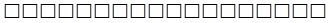 _________________________________

_________________________________

Өтінішті қабылдаған қызметкердің

лауазымы, аты-жөні, қолы/

должность, Ф.И.О., подпись

сотрудника, принявшего обращение

_________________________________

_________________________________

_________________________________

_________________________________

(қолы/подпись)

Талон қабылдаушының қолы/

подпись получившего талон

_________ «__» сағ/час «___» мин.

«___» _________________ 20__ж./г.ТАЛОН

(жыртылмалы талон)

ТАЛОН

(отрывной талон)



(талонның саны/номер талона)

Өтініш/обращение

_________________________________

_________________________________

(өтініш берушінің аты-жөні немесе

атауы/фамилия, инициалы либо

наименование заявителя)

_________________________________

_________________________________

(қабылданды/принято.

Қабылдаған/принял

(лауазымы, аты-жөні/

должность, фамилия и инициалы)

_________________________________

_________________________________

_________________________________

_________________________________

_________________________________

(субъект атауы, мекенжәйы және

қызметтік телефоны/

наименование субъекта, адрес и

служебный телефон)

_________________________________

_________________________________

Ескерту \примечание:

Өтініш бойынша шешім Қазақстан

Республикасының заңнамалық

актілерімен белгіленген мерзімде

қабылданатын болады.

Решение по обращению будет

принято в сроки, установленные

законодательными актами

Республики Казахстан.

«___» ________________ 20__ж./г.

_________________

(колы / подпись)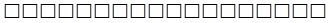 Интернет желісінің мекенжайы:

http:\\service.pravstat.kz

Адрес Интернет ресурса:

http:\\service.pravstat.kz

1012 нөміріне SMS хабарлама

SMS сообщения на номер 1012Стационарлық телефон арқылы

8 800-080-7777 нөмірге

Со стационарного телефона на

номер 8 800-080-7777Ұялы телефон арқылы 1414 нөмірге

С мобильного телефона на

номер 1414Ескерту \примечание:

Көрсетілген қызметтер барлық

байланыс операторлары бойынша

құны

15 теңге тұратын

SMS-хабарламалардан басқаларында

ақысыз жүзеге асырылады.

Указанные услуги, за исключением

SMS -сообщения стоимостью

15 тенге на все операторы связи,

осуществляются бесплатно.